The University of Melbourne 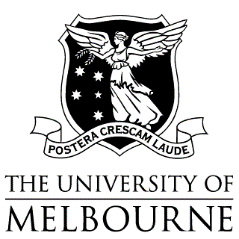 Audiology Student Clinical Placement Assessment Form This assessment form is for student personal feedback and internal university purposes only.  It is not to be copied and sent on to other people including prospective employers.PLEASE NOTE:  THIS DOCUMENT WILL BE COPIED AND PASSED ON TO THE STUDENTStudent’s name:  Clinical Supervisor(s):  Site/Clinic:  Date/s of placement:  Brief summary of caseload / casemix (please check boxes and/or make notes)For check boxes, double click on check box to open the field options window and select checked / not checkedNotes / CommentsFor the categories of professional conduct, interpersonal interactions, clinical assessment skills and amplification, please comment on the student’s strengths and weaknesses. The examples given for each category are not exhaustive and/or may not apply in all clinics.For each category, please comment on the student’s overall level of independence in their practice by indicating X on the line representing the Novice – Intermediate Beginner – Independent continuum according to the overall degree of supervision and guidance they required. Click and type X anywhere on the line, e.g._________________________________X_________________________________________ Novice: 				Intermediate beginner:		Independent:Needs constant supervision		Some support needed			Minimal supervision and significant guidance 			in routine cases				in routine cases								If completing the form electronically please delete extra lines in each section as required.  Professional conduct(Punctuality, courtesy, appropriate manner, interest, initiative, responsiveness to feedback, etc.  Seeks supervision / assistance when appropriate)____________________________________________________________________________ Novice:				Intermediate beginner:		Independent:Needs constant supervision		Some support needed			Minimal supervision and significant guidance 			in routine cases				in routine cases CommentsInterpersonal interactions(Patient-centredness, empathy, rapport.  Appropriate clinical communication, effective interviewing style, use of language, voice level, non-verbal skills, etc.)____________________________________________________________________________Novice: 				Intermediate beginner:		Independent:Needs constant supervision		Some support needed			Minimal supervision and significant guidance 			in routine cases				in routine cases CommentsClinical assessment skills(Pure tone testing, masking, speech recognition testing, speech masking, immittance testing, etc.  Recognises and resolves test inconsistencies, interpretation, management planning, etc.)Novice: 				Intermediate beginner:		Independent:Needs constant supervision		Some support needed			Minimal supervision and significant guidance 			in routine cases				in routine cases	CommentsAmplification (Considerations in pre-selection, selection, use of prescriptive formula, impression-taking, real ear measurements, use of manufacturer’s software, trouble shooting, outcome assessment, assistive listening devices, counselling on care and maintenance).____________________________________________________________________________ Novice:				Intermediate beginner:		Independent:Needs constant supervision		Some support needed			Minimal supervision and significant guidance 			in routine cases				in routine cases Comments** Please email the completed form to Gavin Hawkins either electronically at aud-clinplacements@unimelb.edu.au or by mail to Gavin Hawkins, Department of Audiology and Speech Pathology, 550 Swanston Street, The University of Melbourne, 3053.** Please contact Dr. Jessica Vitkovic on 9035 5320 or by email at jessicav@unimelb.edu.au  if you have serious concerns about a student’s performance.Type of TestingDegree of Difficulty PaediatricAdult Average / easy cases BOA PTA  High degree of difficulty case/s VRA  / VROA Normal Hearing NESB patient / family Play audiometry SNHL  Work with interpreter PTA (paed) Conductive hearing loss  Challenging behaviours Conductive hearing loss  Mixed loss  Complex testing / masking SNHL  Complex case e.g. NOHL Complex / ambiguous results Complex case/s e.g. autism Adult electrophysiology Infant electrophysiology Other (please specify)Amplification Counselling N/A N/A Practical / technical activities Informational Patient interaction / habilitation Personal adjustment